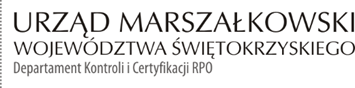 KC-I.432.151.2.2022                                                                             Kielce, dn. 16.05.2022 r.Gmina Bieliny26 - 004 Bieliny, ul. Partyzantów 17INFORMACJA POKONTROLNA NR KC-I.432.151.2.2022/DK-3z kontroli w trakcie realizacji projektu nr RPSW.04.03.00-26-0004/17 pn.: „Uporządkowanie gospodarki wodno – ściekowej w otulinie Cisowsko – Orłowińskiego Parku Krajobrazowego na terenie gminy Bieliny i Łagów”, realizowanego w ramach Działania 4.3 „Gospodarka wodno-ściekowa”, 4 Osi priorytetowej Regionalnego Programu Operacyjnego Województwa Świętokrzyskiego na lata 2014 – 2020, polegającej na weryfikacji dokumentów w zakresie prawidłowości przeprowadzenia właściwych procedur dotyczących udzielania zamówień publicznych, przeprowadzonej na dokumentach w siedzibie Instytucji Zarządzającej Regionalnym Programem Operacyjnym Województwa Świętokrzyskiego na lata 2014 – 2020 w okresie 14 – 18.03.2022 r. oraz 10.05.2022 r.I. INFORMACJE OGÓLNE:Nazwa i adres badanego Beneficjenta:Gmina Bielinyul. Partyzantów 1726 - 004 BielinyStatus prawny Beneficjenta:Wspólnoty samorządoweII. PODSTAWA PRAWNA KONTROLI:Niniejszą kontrolę przeprowadzono na podstawie art. 23 ust. 1 w związku z art. 22 ust. 4 ustawy z dnia 11 lipca 2014 r. o zasadach realizacji programów w zakresie polityki spójności finansowanych w perspektywie finansowej 2014 – 2020 (Dz.U. z 2020 r., poz. 818 z późn. zm.).III. OBSZAR I CEL KONTROLI:Cel kontroli stanowi weryfikacja dokumentów w zakresie prawidłowości przeprowadzenia przez Beneficjenta właściwych procedur dotyczących udzielania zamówień publicznych w ramach realizacji projektu nr RPSW.04.03.00-26-0004/17 pn. „Uporządkowanie gospodarki wodno – ściekowej w otulinie Cisowsko – Orłowińskiego Parku Krajobrazowego na terenie gminy Bieliny i Łagów”.Weryfikacja obejmuje dokumenty dotyczące udzielania zamówień publicznych związanych z wydatkami przedstawionymi przez Beneficjenta we wniosku o płatność nr RPSW.04.03.00-26-0004/17-047.Kontrola przeprowadzona została przez Zespół Kontrolny złożony z pracowników Departamentu Kontroli i Certyfikacji RPO Urzędu Marszałkowskiego Województwa Świętokrzyskiego z siedzibą w Kielcach, w składzie:Dariusz Kosela (kierownik Zespołu Kontrolnego),Izabela Pastuszka(członek Zespołu Kontrolnego),IV. USTALENIA SZCZEGÓŁOWE:W wyniku dokonanej w dniach od 14 do 18.03.2022 r. oraz w dniu 11.05.2022 r. weryfikacji dokumentów dotyczących zamówień udzielonych w ramach projektu nr RPSW.04.03.00-26-0004/17, przesłanych do Instytucji Zarządzającej Regionalnym Programem Operacyjnym Województwa Świętokrzyskiego na lata 2014 – 2020 przez Beneficjenta za pośrednictwem Centralnego systemu teleinformatycznego SL2014, Zespół Kontrolny ustalił, co następuje:Beneficjent przeprowadził postępowanie o udzielenie zamówienia publicznego w trybie przetargu nieograniczonego, o którym mowa w art. 39 ustawy z dnia 29 stycznia 2004 r. Prawo zamówień publicznych. Przedmiotowe postępowanie zostało wszczęte 15 grudnia 2020 r. poprzez zamieszczenie ogłoszenia o zamówieniu w Biuletynie Zamówień Publicznych pod numerem nr 766786-N-2020 i dotyczyło budowy sieci kanalizacyjnej                         w miejscowościach Makoszyn i Lechów. W związku z tym, że Zamawiający przewidział możliwość składania ofert częściowych, to następstwem rozstrzygnięciem postępowania było:podpisanie w dniu 16 lutego 2021 r. umowy nr OP.05101.18.RB.IN.2021 pomiędzy Gminą Bieliny a EKOKANWOD Czyszczoń i Półtorak Sp. j. z siedzibą w Nowym Korczynie na budowę sieci kanalizacyjnej w miejscowości Makoszyn o wartości 2 706 000,00 zł brutto.podpisanie w dniu 16 lutego 2021 r. umowy nr OP.05101.19.RB.IN.2021 pomiędzy Gminą Bieliny a Panią Jolantą Karwat, prowadzącą działalność gospodarczą pod nazwą Przedsiębiorstwo Produkcyjno – Usłogowo – Handlowe KARWAT Jolanta Karwat na budowę sieci kanalizacyjnej w miejscowości Lechowie o wartości 3 344 359,03 zł brutto.W związku z tym, że w kontrolowanym wniosku o płatność Beneficjent przedłożył
do rozliczania tylko wydatki związane z umową nr OP.05101.18.RB.IN.2021 Zespół Kontrolny poddał weryfikacji wyłącznie w/w umowę. W wyniku weryfikacji postępowania oraz wskazanej powyżej umowy kontrolujący nie stwierdzili nieprawidłowości.Powyższe ustalenia zostały dokonane przez IZ RPOWŚ na lata 2014 – 2020 w toku kontroli w trakcie realizacji projektu, przeprowadzonej w okresie 07-11.02.2022 r.W toku niniejszej kontroli weryfikacji poddano: aneks nr 1, z dnia 28.02.2022 r., do umowy nr OP.05101.18.RB.In.2021, z dnia 16.02.2021 r. W wyniku weryfikacji w/w aneksu należy wskazać iż jego postanowienia są zgodne z art. 15r ust. 1 i ust. 4 ustawy z dnia 2 marca 2020 r. o szczególnych rozwiązaniach związanych z zapobieganiem, przeciwdziałaniem i zwalczaniem COVID-19, innych chorób zakaźnych oraz wywołanych nimi sytuacji kryzysowych w zw. z § 21 ust. 1 pkt 4-5, pkt 11-12 umowy nr OP.05101.18.RB.In.2021,umowę z dnia 16.02.2021r. nr OP.05101.19.RB.IN.2021 zawartą pomiędzy Gminą Bieliny a Wykonawcą - Jolantą Karwat, prowadzącą działalność gospodarczą pod nazwą Przedsiębiorstwo Produkcyjno – Usługowo – Handlowe KARWAT Jolanta Karwat, na budowę sieci kanalizacyjnej w miejscowości Lechowie o wartości 3 344 359,03 zł brutto. W wyniku weryfikacji w/w umowy kontrolujący:- ustalili iż przedmiot umowy jest w trakcie realizacji,- nie stwierdzili nieprawidłowości.Lista sprawdzająca w/w aneks oraz w/w umowę – stanowi dowód nr 1 do niniejszej informacji pokontrolnej.V. REKOMENDACJE I ZALECENIA POKONTROLNE:Zespół kontrolny odstąpił od wydania zaleceń lub rekomendacji pokontrolnych.       Niniejsza informacja pokontrolna zawiera 4 strony oraz 1 dowód, który dostępny jest 
do wglądu w siedzibie Departamentu Kontroli i Certyfikacji RPO, ul. Wincentego Witosa 86, 25 – 561 Kielce. Dokument sporządzono w dwóch jednobrzmiących egzemplarzach, z których jeden zostaje przekazany Beneficjentowi. Drugi egzemplarz oznaczony terminem „do zwrotu” należy odesłać na podany powyżej adres w terminie 14 dni od dnia otrzymania Informacji pokontrolnej.       Jednocześnie informuje się, iż w ciągu 14 dni od dnia otrzymania Informacji pokontrolnej Beneficjent może zgłaszać do Instytucji Zarządzającej pisemne zastrzeżenia, co do ustaleń                   w niej zawartych. Zastrzeżenia przekazane po upływie wyznaczonego terminu nie będą uwzględnione.       Kierownik Jednostki Kontrolowanej może odmówić podpisania Informacji pokontrolnej informując na piśmie Instytucję Zarządzającą o przyczynach takiej decyzji.Kontrolujący:      IMIĘ I NAZWISKO: Dariusz Kosela               …………………………..IMIĘ I NAZWISKO: Izabela Pastuszka           …………………………..								 Kontrolowany/a:                                                                                  .…………………………………